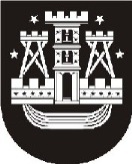 KLAIPĖDOS ,,VĖTRUNGĖS” GIMNAZIJOSDIREKTORIUSĮSAKYMASDĖL MOKINIŲ PRIĖMIMO  Į GIMNAZIJĄ KOMISIJOS PATVIRTINIMO2018 m. sausio 15 d.  Nr. V-6Klaipėda          Vadovaudamasis Klaipėdos miesto savivaldybės tarybos 2016 m. gruodžio 22 d. sprendimu Nr. T2-296, (Klaipėdos miesto savivaldybės tarybos 2017 m. gruodžio 8 d. sprendimo Nr. T1-363 redakcija), „Priėmimo į Klaipėdos miesto savivaldybės bendrojo ugdymo mokyklos tvarkos aprašas“, 43 punktu,          s u d a r a u  ir  t v i r t i n u mokinių priėmimo į gimnaziją komisijos sudėtį:          1. Ramūnas Dobranskis, direktoriaus pavaduotojas ugdymui – komisijos pirmininkas;          2. Nariai:          Irena Kirslienė, raštinės administratorė – komisijos narė;          Laima Ložienė, gimnazijos Tarybos pirmininkė – komisijos narė;          Mantas Vaičiūnas, kūno kultūros mokytojas – komisijos narys;          Lina Griščenkovienė, Ie gimnazijos klasės mokinio mama – komisijos narė.Direktorius						                                     Ramvydas JuškaParengėDirektoriaus pavaduotojas ugdymuiRamūnas Dobranskis, (8 46) 34 58 682018-01-15